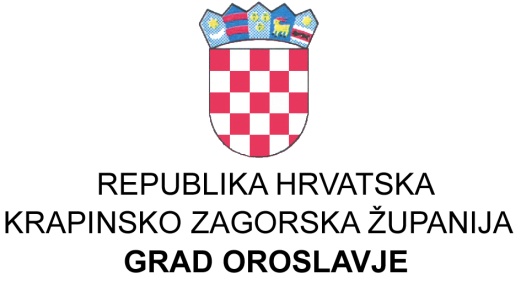 GRADSKO VIJEĆEKLASA: 021-04/17-01/01UBROJ: 2113/01-01/01-18-13Oroslavje, 27.11.2018. godine	Na temelju članka 72., 73. stavak 1.. Zakona o komunalnom gospodarstvu (N.N. broj: 36/95, 21/96, 70/97, 128/99, 57/00, 129/00, 59/01, 26/03, 82/04, 178/04, 38/09, 79/09, 49/11, 84/11 i 90/11.144/12.,94/13.  153/13. i 68/18.) i članka 32. Statuta grada Oroslavja (Službeni glasnik Krapinsko-zagorske županije broj 16/09. i 13/13. 1 19/18), Gradsko vijeće grada Oroslavja na svojoj  13.   sjednici održanoj dana  27.11.2018.  godine, donijelo jeI   IZMJENU  PROGRAMAodržavanja objekata i uređaja komunalne infrastrukture napodručju grada Oroslavja za 2018. godinuČlanak 1.	Ovim Programom održavanja komunalne infrastrukture za 2018. godinu (u daljnjemtekstu: Program) predviđaju se potrebe održavanja objekata i uređaja komunalne infrastrukture na području grada Oroslavja.  Program će se izvršavati kroz slijedeće aktivnosti:	1. Održavanje nerazvrstanih cesta,	2. Održavanje i uređivanje parkova, zelenih površina i gradskog groblja,3. Zaštita okoliša,	4.  Održavanje javne rasvjete na području Grada,5.  Sanacija štete o elementarne nepogodeČlanak 2.	Sredstva iz članka 1. ovog Programa utrošit će se u 2018. godini za slijedeće namjene:	1. Održavanje nerazvrstanih cestaDionice nerazvrstanih cesta,  potrebne količine kamenog materijala, betonskih cijevi i usluge građevinske mehanizacije utvrdit će  gradonačelnik na prijedlog Mjesnih odbora. Sredstva za tu namjenu predviđena su u iznosu:	2. Održavanje i uređivanje parkova, zelenih površina i gradskog groblja,                       - sredstva su predviđena kako slijedi:	3. Zaštita okoliša - sredstva su predviđena kako slijedi:	4. Održavanje objekata i uređaja javne rasvjete obuhvaća rashode vezane na utrošak električne energije, materijal za održavanje i usluge održavanja mreže javne rasvjete, projekta i suglasnosti vezane uz javnu rasvjetu kako slijedi:5. Sanacija štete od elementarne nepogode - sredstva su predviđena kako slijedi:Članak 3.I Izmjena programa  objavit će se  na web stanicama grada Oroslavja.Dostaviti:Arhiva, ovdje.                    PREDSJEDNIKGradskog vijeća Oroslavje                                                                                                                                                                        Stanko ČičkoGRADSKO VIJEĆEGRADSKO VIJEĆEKLASA: 021-04/17-01/01UBROJ: 2113/01-01/01-18-13Oroslavje, 27.11.2018. godine	Temeljem članka 66, 67., 68. i 69.  Zakona o komunalnom gospodarstvu (N.N. broj: 36/95, 21/96, 70/97, 128/99, 57/00, 129/00, 59/01, 26/03, 82/04, 178/04, 38/09, 79/09, 49/11, 84/11 i 90/11.144/12.,94/13., 153/13. i 68/18.) te članka 32. Statuta grada Oroslavja (Službeni glasnik Krapinsko zagorske županije broj 16/09. i 13/13. i 19/18)  Gradsko vijeće na svojoj 13.  sjednici održanoj dana  27.11.2018.  godine, donijelo jeI   IZMJENU  PROGRAMAGRADNJE OBJEKATA I UREĐAJA KOMUNALNEINFRASTRUKTURE NA PODRUČJU GRADA OROSLAVJAZA 2018. GODINUI. OPĆE ODREDBEČlanak 1.	Ovim Programom određuje se izgradnja objekata i uređaja komunalne infrastrukture na području grada Oroslavja za 2018. godinu. Članak 2.	Sukladno  članu 30. stavak 4. Zakona o komunalnom gospodarstvu, utvrđuju se slijedeći projekti: Članak 3.I Izmjena programa  objavit će se  na web stanicama grada Oroslavja.Dostaviti:Arhiva, ovdje.                    PREDSJEDNIKGradskog vijeća Oroslavje                                                                                                                                                                        Stanko Čičko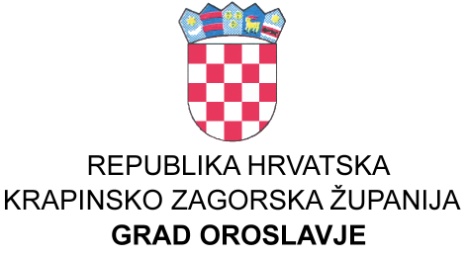 GRADSKO VIJEĆEGRADSKO VIJEĆEKLASA: 021-04/17-01/01UBROJ: 2113/01-01/01-18-13Oroslavje, 27.11.2018. godine	Na temelju članka 19. i 35. Zakona o lokalnoj i područnoj samoupravi («NN broj: 33/01, 60/01, 106/03, 129/05, 109/07, 125/08, 36/09, 150/11.,144/12. i 19/13., 137/15. i 123/17.),  i članka  32. Statuta grada Oroslavja (Službeni glasnik Krapinsko-zagorske županije broj 16/09. i 13/13.i 19/18) Gradsko vijeće grada Oroslavja na svojoj   13.    sjednici održanoj dana   27.11.2018.  godine, donijelo jeI   IZMJENU  PROGRAMAJAVNIH POTREBA U KULTURIGRADA OROSLAVJA ZA 2018. GODINUČlanak 1.	Ovim Programom javnih potreba u kulturi, a u cilju poticanja i promicanja kulturnih djelatnosti, grad Oroslavje će sudjelovati u sufinanciranju javnih potreba u kulturi te sufinanciranju troškova poslovanja Proračunskih korisnika financijskim sredstvima iz Proračuna grada Oroslavja za 2018. godinu kako slijedi:Članak 2.I Izmjena programa  objavit će se  na web stanicama grada Oroslavja.Dostaviti:Arhiva, ovdje.                    PREDSJEDNIKGradskog vijeća Oroslavje                                                                                                                                                                        Stanko Čičko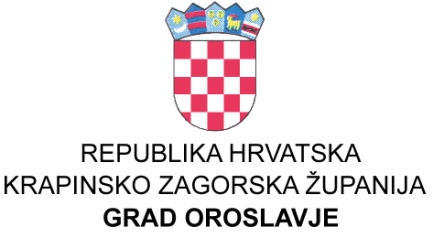 GRADSKO VIJEĆEGRADSKO VIJEĆEKLASA: 021-04/17-01/01UBROJ: 2113/01-01/01-18-13Oroslavje, 27.11.2018. godine	Na temelju članka 27. Zakona o prodaji stanova na kojima postoji stanarsko pravo«NN broj: 43/92., pročišćeni tekst, 69/92., 25./93., 2/94., 44./94., 47./94., 58./95.,103/95., 11./96., 11./97., 68./98., 96./99., 120/00., 94./01. i 78./02.) i članka 32. Statuta grada Oroslavja («Službeni glasnik Krapinsko-zagorske županije» broj 16/09. i 13/13. i 19/18.), Gradsko vijeće na svojoj 13.  sjednici održanoj dana 27.11.2018.  godine, donijelo jeI   IZMJENU  PROGRAMAUTROŠKA SREDSTAVA OD PRODAJESTANOVA NA KOJIMA POSTOJI STANARSKO PRAVOZA 2018. GODINUČlanak 1.	U Proračunu grada Oroslavja uplaćuju se novčana sredstva od prodaje 85  stanova na kojima postoji stanarsko pravo.Članak 2.	Stanovi se prodaju s rokom otplate od 15 do 30 godina, počevši od 1992. godine.Članak 3.	Godišnje zaduženje planirano je u  iznosu od   146.667  kuna.	Od uplaćenih  novčanih  sredstava,  dio u visini od 55% doznačuju se u državni proračun, a 45%  (66.000 kuna)  polaže se na žiro račun Proračuna grada Oroslavja i planirana su za podmirenje troškova stanovanja za socijalno ugrožene osobe.Članak 4.I Izmjena programa  objavit će se  na web stanicama grada Oroslavja.Dostaviti:Arhiva, ovdje.                    PREDSJEDNIKGradskog vijeća Oroslavje                                                                                                                                                                        Stanko Čičko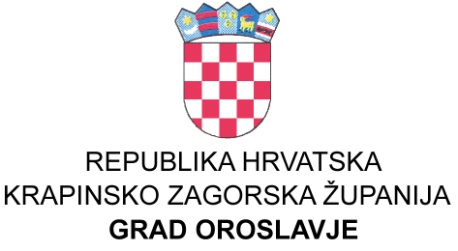 GRADSKO VIJEĆEGRADSKO VIJEĆEKLASA: 021-04/17-01/01UBROJ: 2113/01-01/01-18-13Oroslavje, 27.11.2018. godine	Na temelju članka 76., stavka 4. Zakona o sportu (Narodne novine broj: 71/06, 150/08, 124/10 i 124/11,86/12 , 94/13.85/15. i 19/16)  i članka  32. Statuta grada Oroslavja (Službeni glasnik Krapinsko-zagorske županije broj 16/09. i 13/13. i 19/18.)  Gradsko vijeće grada Oroslavja na svojoj  13.    sjednici održanoj dana  27.11.2018.    godine, donijelo jeI   IZMJENU  PROGRAMAJAVNIH POTREBA U SPORTUGRADA OROSLAVJA ZA 2018. GODINUČlanak 1.	Ovim Programom javnih potreba u sportu u proračunu za 2018. godinu, a u cilju promicanja sporta, provođenja sportskih aktivnosti djece i mladeži, sportska domaća i međunarodna natjecanja te održavanje i korištenje sportskih građevina, predviđa se sufinanciranje aktivnosti sportskih udruga financijskim sredstvima Članak 2 .	I izmjenom Proračuna osigurana sredstva u proračunu grada Oroslavja za financiranje javnih potreba u sportu grada Oroslavja za 2018. godinu raspoređuju se kako slijedi:Članak 3.	Korisnici sredstava iz Točke 2. ovog Programa mogu odobrena sredstva koristiti samoako su dostavili  Izvještaj o potrošnji proračunskih sredstava  za 2017. godinu, a gradonačelnik iste prihvatio te da su upisani u  Registar neprofitnih organizacija.Osnovna djelatnost športskih udruga Sportska zajednica grada Oroslavja osnovana je na području grada Oroslavja kao zajednica sportskih udruga Grada Oroslavja te izrađuje Program javnih potreba u sportu Grada Oroslavja, kojeg putem Jedinstvenog upravnog odjela upućuje Gradonačelniku i Gradskom vijeću Grada Oroslavje  na usvajanje. Nakon usvojenog Programa Sportska zajednica će prenositi financijska sredstva na račune korisnika tijekom 2018. godine.O izvršenju Programa i utrošku odobrenih sredstava Sportska zajednica će Gradskom vijeću podnositigodišnje izvješće putem Jedinstvenog upravnog odjela i to najkasnije do kraja ožujka 2019. godine Sportske nagradeIz proračuna se osiguravaju sredstva za nagrade pojedincima za ostvarenje vrhunskih rezultata u sportskim natjecanjima.Članak 4.I Izmjena programa  objavit će se  na web stanicama grada Oroslavja.Dostaviti:Arhiva, ovdje.                    PREDSJEDNIKGradskog vijeća Oroslavje                                                                                                                                                                        Stanko Čičko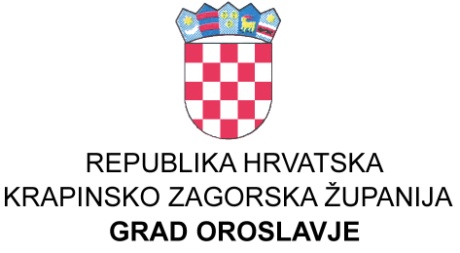 GRADSKO VIJEĆEGRADSKO VIJEĆEKLASA: 021-04/17-01/01UBROJ: 2113/01-01/01-18-13Oroslavje, 27.11.2018. godine	Na temelju članka 12. Zakona o socijalnoj skrbi (NN broj: 157/13.,99/15., 52/16.,16/17. i 130/17.) i članka 32. Statuta grada Oroslavja («Službeni glasnik Krapinsko-zagorske županije», br. 16/09. i 13/13. i 19/18.)  Gradsko vijeće na svojoj 13. sjednici održanoj dana    27.11.2018.   godine, donijelo jeI   IZMJENU  PROGRAMARASPOREDA SREDSTAVA ZA POTREBE SOCIJALNE SKRBI OSIGURANIH U PRORAČUNU GRADA OROSLAVJAZA 2018. GODINUČlanak 1.	U Proračunu grada Oroslavja za 2018. godinu za socijalnu skrb sredstva su raspoređena kako slijedi :Članak 2.I Izmjena programa  objavit će se  na web stanicama grada Oroslavja.Dostaviti:Arhiva, ovdje.                    PREDSJEDNIKGradskog vijeća Oroslavje                                                                                                                                                                        Stanko Čičko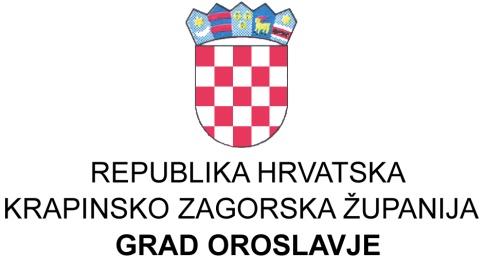 GRADSKO VIJEĆEGRADSKO VIJEĆEKLASA: 021-04/17-01/01UBROJ: 2113/01-01/01-18-13Oroslavje, 27.11.2018. godine	Na temelju članka 32. Statuta grada Oroslavja («Službeni glasnik Krapinsko-zagorske županije», br. 16/09. i 13/13. i 19/18) Gradsko vijeće  na svojoj    13.  sjednici održanoj   27.11.2018.   godine, donijelo jeI   IZMJENU  PROGRAMARASPOREDA SREDSTAVA ZA POTREBE OBRAZOVANJA  U PRORAČUNU GRADA OROSLAVJA ZA 2018. GODINUČlanak 1.	U Proračunu grada Oroslavja za 2018. godinu predviđena su sredstva za obrazovanje, I izmjenom Raspoređuju se po programima kako slijedi:Program predškolskog obrazovanja koji se sastoji od troškova smještaja djece u dječjim jaslicama i Proračunskog korisnika – Dječji vrtić «Cvrkutić» OroslavjeProgrami osnovnog, srednjeg i visokog  obrazovanja koji se sastoji od pomoći Osnovnoj i Srednjoj školi te stipendija učenika i studenata :Programi dodatnih usluga u obrazovanju iznad standarda  odnosi se na:I Izmjena programa  objavit će se  na web stanicama grada Oroslavja.Članak 2.Dostaviti:Arhiva, ovdje.                    PREDSJEDNIKGradskog vijeća Oroslavje                                                                                                                                                                        Stanko Čičko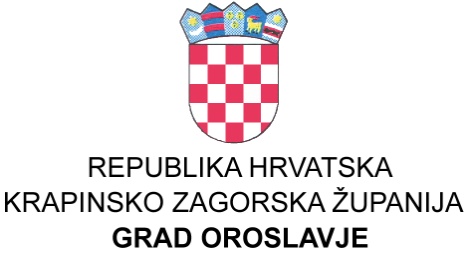 GRADSKO VIJEĆEGRADSKO VIJEĆEKLASA: 021-04/17-01/01UBROJ: 2113/01-01/01-18-13Oroslavje, 27.11.2018. godine	Na temelju članka 32. Statuta grada Oroslavja (Službeni glasnik Krapinsko zagorske županije broj 16/09. i 13/13. 19/18) Gradsko vijeće  na svojoj 13.  sjednici održanoj dana   27.11.2018.  godine, donijelo jeI   IZMJENU  PROGRAMARAZVOJA GOSPODARSTVA NA PODRUČJUGRADA OROSLAVJA ZA 2018.Članak 1.	U Proračunu za 2018 godinu planirana su sredstva za razvoj gospodarstva na područjugrada Oroslavja  kako slijedi:Članak 2.I Izmjena programa  objavit će se  na web stanicama grada Oroslavja.Dostaviti:Arhiva, ovdje.                    PREDSJEDNIKGradskog vijeća Oroslavje                                                                                                                                                                        Stanko ČičkoGRADSKO VIJEĆEGRADSKO VIJEĆEKLASA: 021-04/17-01/01UBROJ: 2113/01-01/01-18-13Oroslavje, 27.11.2018. godineNa temelju članka 31.stavka 2. Zakona o postupanju s nezakonito izgrađenim zgradama (NN 86/12, 143/13. i 65/17.) i članka  32. Statuta grada Oroslavja («Službeni glasnik Krapinsko-zagorske županije» broj 16/09.13/13.i 19/18.),  Gradsko vijeće na svojoj 13.  sjednici održanoj dana  27.11.2018.  godine, donijelo jeI   IZMJENU  PROGRAMAKORIŠTENJA SREDSTAVA OSTVARENIH OD NAKNADE ZA ZADRŽAVNJE NEZAKONITO IZGRAĐENIH ZGRADA U PROSTURU NA PODRUČJU GRADA OROSLAVJA ZA 2018. GODINUI.Ovim programom utvrđuje se namjensko korištenje 30% ostvarenih sredstava od naknade koja se naplaćuje u postupcima ozakonjenja nezakonito izgrađenih zgrada u prostoru na području Grada Oroslavja (u daljnjem tekstu. naknada)II.Ovaj Program donosi se za razdoblje u kojem se ostvaruju sredstva naknade tj. za proračunsku 2018. godinu, odnosno naplate posljednjeg obroka naknade, ako se ista plaća obročno.IIII Izmjena programa  objavit će se  na web stanicama grada Oroslavja.Dostaviti:Arhiva, ovdje.                    PREDSJEDNIKGradskog vijeća Oroslavje                                                                                                                                                                        Stanko ČičkoIZVORNI PLAN  2018.I IZMJENA PRORAČUNA 2018.Indeksa) Zelene površine i groblje1) Materijal za uređenje javnih površina parkova, groblja: opločnici, stupići, natpisne ploče, betonske cijevi, rebraste cijevi, daske i drvena građa, beton, cement, armaturne mreže, flaks, gnojivo i dr. potrošni materijal67.000,0055.000,002) Gorivo i materijal za popravak strojeva i alata40.000,0060.000,003) Nabava sadnica cvijeća53.000,0015.000,004) Uređenje javnih  površina- košnja trave u parkovima i groblju, Oro-trgu,  ispred stambenih zgrada u ulici Milana Prpića, oko zgrade zdravstvene stanice, uređivanje žive ograde na groblju, uz nogometno igralište, uz Park obitelji Prpić, park Vranizany; sadnja sadnica cvijeća, uređivanje cvjetnjaka tijekom cijele godine;  uklanjanje drveća srušenih uslijed starosti i jakog vjetra te ostalog raslinja koje je potrebno ukloniti s jav.površina22.500,0080.000,005) Manji zemljani radovi, održavanje -radovi strojem55.000,0040.000,005a) Uređenje zapuštenih površina21.500,0020.000,006) Popravak  i nabava božićnog nakita i dekorativne rasvjete45.000,0015.000,007) Održavanje traktora, strojeva i alata, registracija20.000,0017.000,00324.000,00302.000,0093,21b) Poboljšanje uvjeta života u zajednici1) Sredstva za radove i utrošeni materijal - okoliš dr. domova, mrtvačnice40.000,0030.000,002) Sredstva za radove i utrošeni materijal - dječja igrališta40.000,0030.000,0080.000,0060.000,0075,00Ukupno a) + b)                   404.000,00                   362.000,00                  89,60    Izvori financiranja1 Opći prihodi i primici324.000,00332.000,00102,474 Prihodi za posebne namjene80.000,0030.000,0037,50404.000,00362.000,0089,60 IZVORNI PLAN  2018.  I IZMJENA PRORAČUNA 2018.  Indeks 1) Odvoz kućnog i  glomaznog otpada s javnih površina35.000,0040.000,00114,292) Troškovi za zaštitu kućnih ljubimaca donacija Udruzi za zaštitu životinja EGON5.000,005.000,00100,003) Usluge veterinar.higijeničarske službe u odvoženju lešina i napuštenih životinja s javnih površina, i usluge skoništa za zbrinjavanje napuštenih životinja70.000,00140.000,00200,004) Sanacija nelegalnih divljih odlagališta30.000,0090.000,00300,005) Čišćenje snijega na nerazvrstanim cestama u zimskim uvjetima i posipavanje ceste zbog poledice150.000,00370.000,00246,676)  Strojno  obrezivanje grmlja i drveća sa prikupljanjem i odvozom na deponij250.000,00200.000,0080,00540.000,00845.000,00156,48Izvori financiranja1 Opći prihodi i primici280.000,00845.000,00301,794 Prihodi za posebne namjene250.000,00--5 Pomoći tekuće u ŽP10.000,00-540.000,00845.000,00156,48IZVORNI PLAN  2018.I IZMJENA PRORAČUNA 2018.IndeksTroškovi potrošnje  javne rasvjete220.000,00210.000,0095,45Troškovi za  održavanje javne rasvjete160.000,00368.000,00230,00380.000,00578.000,00152,11Izvori financiranja4 Prihodi za posebne namjene380.000,00578.000,00152,11380.000,00578.000,00152,11IZVORNI PLAN  2018.I IZMJENA PRORAČUNA 2018.IndeksSanacija šteta od elementarne nepogode60.000,00381.000,00635,00U k u p n o60.000,00381.000,00635,00Izvori financiranja1 Opći prihodi i primici30.000,00381.000,001.270,005 Pomoći tekuće iz ŽP30.000,00--60.000,00381.000,00635,001. Izgradnja cesta, nogostupa, parkiralištaIZVORNI PLAN  2018.I IZMJENA PRORAČUNA 2018.IndeksIzgradnja nogostupa, cesta1.300.000,00993.000,0062,31U k u p n o1.300.000,00993.000,0062,31Izvori financiranja4 Prihodi za posebne namjene300.000,00810.000,00270,005 Pomoći kapitalne DP1.000.000,00183.000,00-1.300.000,00993.000,0062,312. Asfaltiranje cestaIZVORNI PLAN  2018.I IZMJENA PRORAČUNA 2018.IndeksAsfaltiranje cesta4.150.000,00200.000,004,82U k u p n o4.150.000,00200.000,004,82Izvori financiranja4 Prihodi za posebne namjene-180.000,006 Kapitalne donacije građana50.000,0020.000,0040,005 Kapitalne pomoći ŽP100.000,00--8 Prihodi od  zaduživanja4.000.000,00--4.150.000,00200.000,004,823.  Uređenje dječjih igralištaIZVORNI PLAN  2018.I IZMJENA PRORAČUNA 2018.IndeksIzgradnja i uređenje sportskih i rekreacijskih  terena150.000,0054.000,0036,00Nabava nove opreme za dječja igrališta100.000,0022.000,0022,00U k u p n o250.000,0076.000,0030,40Izvori financiranja1 Opći prihodi i primici250.000,0076.000,0030,404. Uređenje grobljaIZVORNI PLAN  2018.I IZMJENA PRORAČUNA 2018.IndeksUređenje gradskog groblja290.000,0010.000,003,45U k u p n o290.000,0010.000,003,45Izvori financiranja4 Prihodi za posebne namjene290.000,0010.000,003,455.  Izgradnja radne zoneIZVORNI PLAN  2018.I IZMJENA PRORAČUNA 2018.IndeksIzgradnja komunalne infrastrukture1.300.000,00--1.300.000,00--Izvori financiranja8 Prihodi od  zaduživanja1.000.000,00--4 Prihodi za posebne namjene300.000,00--1.300.000,00--6. Izgradnja komunalne infrastrukture novih stambenih zgradaIZVORNI PLAN  2018.I IZMJENA PRORAČUNA 2018.IndeksIzgradnja komunalne infrastrukture50.000,0050.000,00100,0050.000,0050.000,00100,00Izvori financiranja4 Prihodi za posebne namjene50.000,0030.000,0060,007 Prihodi od prodaje stanova u vl.grada20.000,0050.000,0050.000,00100,007. Izgradnja objekata i uređaja vodoopskrbeIZVORNI PLAN  2018.I IZMJENA PRORAČUNA 2018.IndeksIzgradnja vodovodne mreže50.000,00--50.000,00--Izvori financiranja4 Prihodi za posebne namjene50.000,00--8.  Izgradnja javne rasvjeteIZVORNI PLAN  2018.I IZMJENA PRORAČUNA 2018.IndeksIzgradnja javne rasvjete80.000,0040.000,0050,00U k u p n o80.000,0040.000,0050,00Izvori financiranja4 Prihodi za posebne namjene80.000,0040.000,0050,009. Rekonstrukcija javne rasvjeteIZVORNI PLAN  2018.I IZMJENA PRORAČUNA 2018.IndeksRekonstrukcija javne rasvjete60.000,0035.000,0058,33U k u p n o60.000,0035.000,0058,33Izvori financiranja4 Prihodi za posebne namjene60.000,0035.000,0058,3310. Postava autobusnih stajalištaIZVORNI PLAN  2018.I IZMJENA PRORAČUNA 2018.IndeksPostava autobusnih stajališta50.000,0029.000,0058,0050.000,0029.000,0058,00Izvori financiranja1 Opći prihodi i primici50.000,0029.000,0058,0011. Nabava opreme za održavanje zelenih površinaIZVORNI PLAN  2018.I IZMJENA PRORAČUNA 2018.IndeksNabava novog alata i strojeva50.000,0036.000,0072,00Nabava novog traktora250.000,0050.000,00286.000,00572,00Izvori financiranja1 Opći prihodi i primici50.000,0010.000,0020,008 Prihodi od  zaduživanja250.000,0050.000,00260.000,00520,0012. Uređenje reciklažnog dvorištaIZVORNI PLAN  2018.I IZMJENA PRORAČUNA 2018.IndeksUređenje reciklažnog dvorišta200.000,00337.000,00168,50Nabava opreme110.000,00200.000,00447.000,00223,50Izvori financiranja1 Opći prihodi i primici420.000,00-04 Prihodi za posebne namjene100.000,0020.000,0020,004 Kapitalne pomoći-ŽP-7.000,0005 Kapitalne pomoći-DP100.000,00--200.000,00447.000,00223,5014. Uređenje gradske tržniceIZVORNI PLAN  2018.I IZMJENA PRORAČUNA 2018.IndeksUređenje gradske tržnice150.000,0050.000,0033,33150.000,0050.000,0033,33Izvori financiranja1 Opći prihodi i primici150.000,0050.000,0033,3315. Otplata glavnice kreditaIZVORNI PLAN  2018.I IZMJENA PRORAČUNA 2018.IndeksKamata za primljene kredite za ceste35.000,00--Otplata glavnice primljenih kredita za ceste500.000,00--Kamata za primljene kredite za traktor1.000,00200,0020,00Otplata glavnice primljenih kredita (leasing) - za traktor14.000,0014.000,00100,00550.000,0014.200,002,58Izvori financiranja1 Opći prihodi i primici550.000,0014.200,002,581)  JAVNE POTREBE U KULTURI IZVORNI PLAN  2018.  I IZMJENA PRORAČUNA 2018.  Indeks 1. Kulturne manifestacije-troškovi organizacije:122.000,00239.000,00195,90-Antidepresivni dan, prijem za izbor sportaša godine, ruže zaDan žena, farbanje pisanice za Uskrs, Uskrsni koncert, Danikazališta u Oroslavju, domjenci stranaka, Oro nota, SKI-rolanjeProslava 1. MAJA, Čarobni Božićni sajam, manifestacija Babičini kolačiMeđunarodni festival gljiva, Dani branitelja Oroslavje i dr.1A. Kulturne manifestacija - nabava opreme-25.000,0002.Donacije Udrugama u kulturi200.000,00293.000,00146,503. Donacija Župnom uredu Oroslavje20.000,0037.000,00185,004. Održavanje objekata kulture35.000,0055.000,00157,145. Uređenje DOMA KULTURE (projekt i uređenje)600.000,00340.000,0056,676. Uređenje parkova-povijesna, kulturna baština160.000,00--7. Lokalni program mladih20.000,0020.000,00100,00UKUPNO:1.157.000,001.009.000,0087,21Izvori financiranja01 Opći prihodi i primici855.000,00670.000,0078,3605 Tekuće pomoći iz ŽP-likovna kolonija2.000,00--5 Tekuće pomoći DP - kulturne manifestacije-39.000,0005 Kapitalne pomoći iz drž. proračuna -kino dvorana300.000,00300.000,00100,001.157.000,001.009.000,0087,212. USTANOVE U KULTURI IZVORNI PLAN  2018.  I IZMJENA PRORAČUNA 2018.  Indeks 1. Otvoreno učilište Oroslavje-proračunski korisnik- redovna djelatnost financirana sredstvima Grada87.400,00123.100,00140,85- redovna djelatnost financirana sredstvima korisnika-200,0087.400,00123.300,00141,08Izvori financiranja1 Opći prihodi i primici87.400,00123.300,00141,082. Gradska knjižnica-proračunski korisnik- redovna djelatnost financirana sredstvima Grada445.000,00449.000,00100,90- redovna djelatnost financirana sredstvima korisnika82.000,00107.000,00130,49527.000,00556.000,00105,50Izvori financiranja1 Opći prihodi i primici445.000,00449.000,00100,904 Prihodi za posebne namjene - Gradska knjižnica31.000,0052.000,00167,745 Pomoći - Gradska knjižnica51.000,0055.000,00107,84527.000,00556.000,00105,50Rad športskih klubova i Udruga IZVORNI PLAN  2018.  I IZMJENA PRORAČUNA 2018.  Indeks 1. Osnovna djelatnost športskih udruga600.000,00755.000,00125,832. Sportske nagrade3.500,003.500,00100,00UKUPNO 1 + 2603.500,00758.500,00125,68Izvori financiranja01 Opći prihodi i primici603.500,00758.500,00125,68603.500,00758.500,00125,681. Program poticanja mjera demografske obnove IZVORNI PLAN  2018.  I IZMJENA PRORAČUNA 2018.  Indeks Potpore roditeljima za novorođeno dijete120.000,0090.000,0075,00Izvori financiranja01 Opći prihodi i primici120.000,0090.000,0075,002. Program socijalne skrbi IZVORNI PLAN  2018.  I IZMJENA PRORAČUNA 2018.  Indeks Pomoć za podmirenje troškova stanovanja,148.000,00148.000,00100,00Jednokratne novčane pomoći socijalno ugroženim obiteljima i kućanstvima,100.000,00100.000,00100,00Pomoć obiteljima u naravi - socijalni paketi30.000,0030.000,00100,00Financiranje ljetovanja djece koja su medicinski indicirana, iz socijalno ugroženih obitelji, pogrebne pomoći  i dr.35.000,0025.000,0071,43Pružanje socijalne zaštite žrtvama požara, poplava i drugih prirodnih katastrofa,20.000,00111.000,00555,00Stipendije i školarine prema socijalnom kriteriju135.000,00135.000,00100,00Sufinanciranje troškova prijevoza djece s teškoćama u razvoju2.000,004.300,00215,00470.000,00553.300,00117,72Izvori financiranja01 Opći prihodi i primici437.000,00459.300,00105,1007 Prihodi od prodaje stanova16.000,0066.000,00412,5005 Pomoći iz županijskog proračuna-drva35.000,0028.000,0080,00488.000,00553.300,00113,383. Program humanitarne skrbi kroz udruge građanaIZVORNI PLAN  2018.I IZMJENA PRORAČUNA 2018.Indeksa) Donacija Crvenom križu Donja Stubica70.000,0070.000,00100,00b) Promicanje vrijednosti domovinskog rata65.000,0081.000,00124,62c) Poticaj djelovanja podružnice umirovljenika80.000,0080.000,00100,00PO PROGRAMU ZA REDOVNI RAD60.000,00PO ODLUCI GRADONAČELNIKA - ZA POGREBNINE20.000,00d) Humanitarna djelovanja ostalih udruga50.000,0070.000,00140,00UKUPNO: A+B+C+D265.000,00301.000,00113,58Izvori financiranja01 Opći prihodi i primici265.000,00301.000,00113,58Troškovi smještaja djece u državnim i privatnim vrtićimaIZVORNI PLAN  2018.I IZMJENA PRORAČUNA 2018.Indeksa) Sufinanciranje smještaja u državnim vrtićima200.000,00160.000,0080,00b) Smještaj djece u privatnim vrtićima500.000,00650.000,00130,00700.000,00810.000,00115,71Izvori financiranja1 Opći prihodi i primici700.000,00810.000,00115,71Ustanove u obrazovanju:IZVORNI PLAN  2018.I IZMJENA PRORAČUNA 2018.IndeksProračunski korisnik - Dječji vrtić "Cvrkutić" Oroslavjea) Redovna djelatnost financirana sredstvima Grada870.000,00911.000,00104,71b) Redovna djelatnost financirana sredstvima korisnika815.800,00710.900,0087,14c)  DOGRADNJA DJEČJEG VRTIĆA financirana sredstvima Grada550.000,00400.000,0072,732.235.800,002.021.900,0090,43Izvori financiranja1 Opći prihodi i primici1.400.000,001.291.000,0092,214 Prihodi za posebne namjene - Dječji vrtić730.800,00647.900,0088,665 Pomoći iz državnog i županijskog proračuna20.000,0020.000,005 Pomoći iz državnog i županijskog proračuna - DV70.000,0060.000,0085,716 Donacije - Dječji vrtić15.000,003.000,0020,002.235.800,002.021.900,0090,43IZVORNI PLAN  2018.I IZMJENA PRORAČUNA 2018.IndeksPomoći - Osnovna škola Oroslavje50.000,0050.000,00100,00Pomoći- Srednja škola Oroslavje65.000,0096.500,00148,46Stipendije učenicima40.000,0060.000,00150,00Stipendije studentima55.000,0070.000,00127,27U k u p n o210.000,00276.500,00131,67Izvori financiranja1 Opći prihodi i primici210.000,00276.500,00131,67 IZVORNI PLAN  2018.  I IZMJENA PRORAČUNA 2018.  Indeks a) Sufinanciranje javnog prijevoza učenika i studenata120.000,00125.000,00104,17b) Sufinanciranje prehrane učenika Osnovne škole28.000,0060.000,00214,29c) Sufinanciranje troškova asistenata u nastavi u Osnovnoj školi30.000,0030.000,00100,00d) Program produženog boravka u Osnovnoj školi68.000,00100.000,00147,06e) Nabava knjiga za učenike Osnovne škole165.000,00165.000,00100,00f) Sufinanciranje po programu Škole u prirodi u Osnovnoj školi2.000,002.000,00100,00U k u p n o413.000,00482.000,00116,71Izvori financiranja1 Opći prihodi i primici413.000,00482.000,00116,71413.000,00482.000,00116,71 IZVORNI PLAN  2018.  I IZMJENA PRORAČUNA 2018.  Indeks 1. Redovna djelatnost Turističke zajednice150.000,00222.000,00148,002. Rad poduzetničkog inkubatora50.000,00--3. Prostorno planiranje50.000,0067.000,00134,004. Subvencioniranje kamata  za odobrene kredite malih i sr. poduzetnika i obrtnika100.000,00100.000,00100,005. Subvencije trgovačkim društvima, obrtnicima za rekonstrukciju, dogradnju500.000,00200.000,0040,006. Poticanje poljoprivrede - subvencioniranje osjemenjivanja krava i krmača30.000,0025.000,0083,337. Potpore poljoprivredi kroz rad udruga40.000,0025.000,0062,508. Razvoj širokopojasne infrastrukture pristupu interneta-ODRŽAVANJE-34.000,009. Razvoj širokopojasne infrastrukture pristupu interneta-IZGRADNJA200.000,00163.700,0081,85UKUPNO 1 DO 61.120.000,00836.700,0074,71Izvori financiranja1 Opći prihodi i primici570.000,00748.700,00131,355 Tekuće pomoći  ŽP (Božićni sajam)-21.000,005 Kapitalne pomoći DP- prostorno planiranje-8.500,004 Prihodi za posebne namjene550.000,0058.500,0010,641.120.000,00836.700,0074,71